Name___________________________________ Period_________ Date_________Careers in Animal Science NotesIdentify career clusters within the animal science industry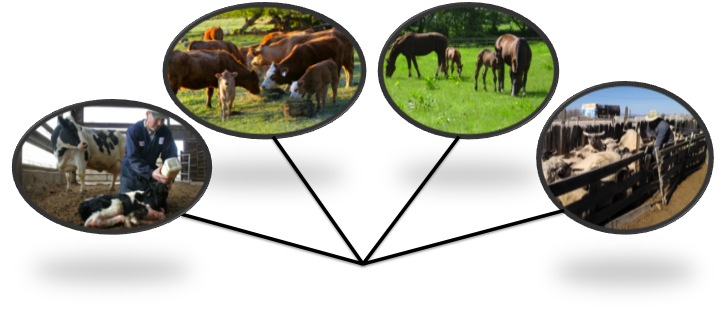 Production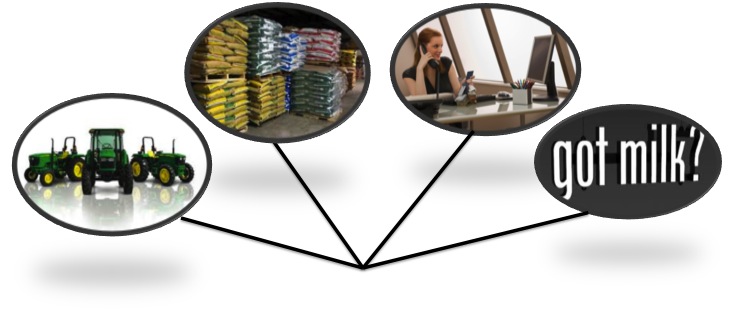 Sales & Marketing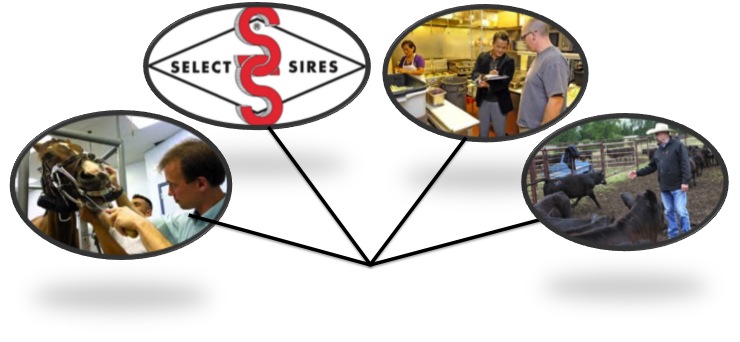 Services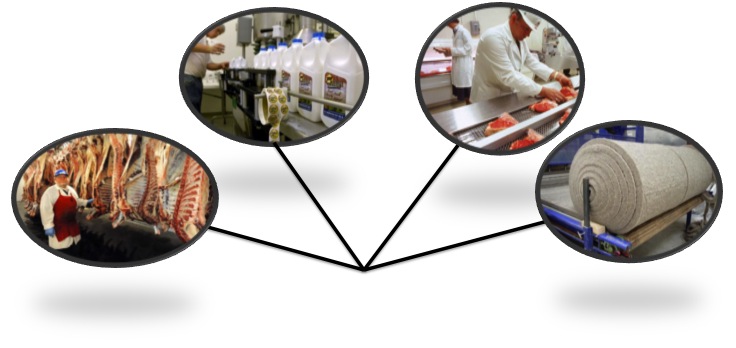 Processing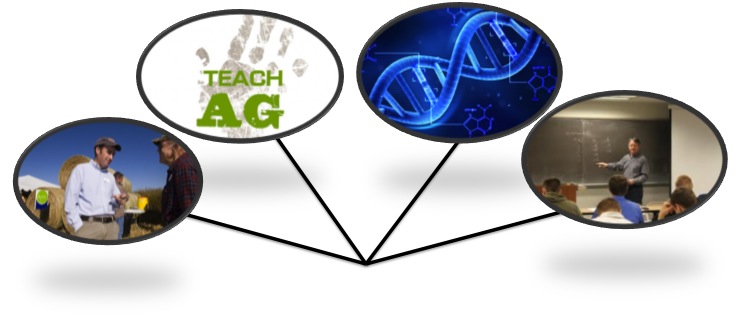 Education & ResearchFormally in schoolThrough extension programsRecognize trends in the animal industry and how they affect the job marketTrend  /trend/ (noun)A general direction in which something is _________________ or _____________________.Are there trends in agriculture?Increased consumer demand for _________________________________________Increased consumer demand for labels indicating how food was _____________________________Free range, cage freeGrass fedAnimal production follows the trends of human food consumptionLower fatHow do trends affect animal production?Farmers & ranchers produce what consumers __________________How do trends affect job market?Trends either ___________________ or ___________________ job markets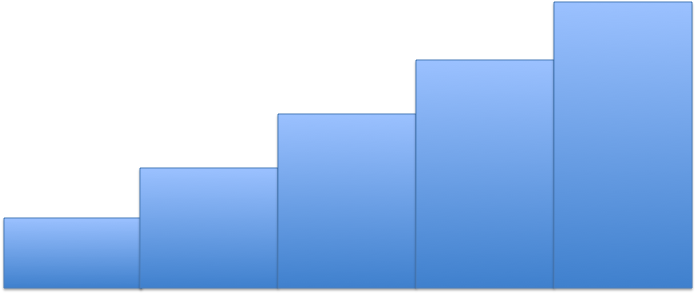 Develop a career planPlan for your educationPrepare financiallyGet experience earlyInternshipsEntry level jobs in related fieldsCareer Development Events